ПРИМЕР паспорта проекта для участия в форсайт-сессии в рамках VII Среднерусского экономического форума – 2018 Паспорт проектаПРИМЕРВажно № 1: командам рекомендовано заполнить все 3 пункта паспорта для всесторонней оценки проекта экспертами. Тем не менее, с учетом возможного отсутствия у начинающих деятельность молодых команд информации по тому или иному вопросу, допускается предоставление неполных данных.Важно № 2: ключевую информацию из паспорта проекта необходимо включить в презентацию. Объем презентации – не более 10 слайдов, включая титульный слайд и слайд с визиткой командыПрофиль команды (данные заполняются на основных участников проекта, не более 5 человек)Базовый профиль проектаВизуализация предлагаемой модели (логотип, инфографика, интеллект-карта и другие варианты визуальной передачи сути предлагаемой модели в формате «1 слайд»). Особое внимание уделите тем элементам, которые будут иметь ключевое значение в Вашей модели и смогут обеспечить «живучесть» модели в долгосрочной перспективе (это могут быть элементы, которых сейчас вообще нет, но их создание имеет критическое значение).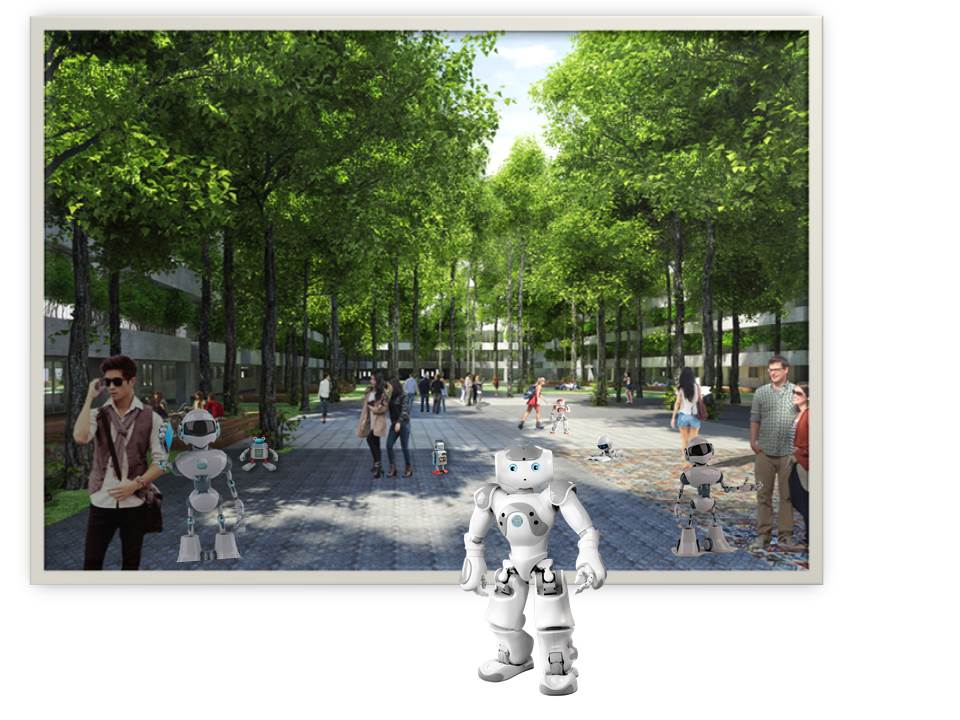 Ф.И.О., дата рождения, контакты (e-mail, телефон)Место работы, учебы. Занимаемая должностьОбразование (указать название учебного заведения, факультет, специальность). Также отдельно можно указать дополнительное образование, если имеетсяРоль в реализации модели Факты профессионального признания (указать имеющиеся дипломы конкурсов, форумов, выставок, сертификаты, патенты, публикации  и т.п.)Иванов ИванУниверситет ННН, студент факультета ННННеполное высшее, Университет ННН,  факультет ННН, специальность - НННРуководительГрамота конкурса НННТема пункта профиляОписание проекта по данному пунктуОписание проекта по данному пунктуНазвание модели  «ГОРОД РОБОТОВ» «ГОРОД РОБОТОВ»Слоган модели  «Человек – творец робота, робот - творец комфортной среды человека»  «Человек – творец робота, робот - творец комфортной среды человека» Краткое обоснование, каким образом данная модель к 2020 г. позволит реализовать принцип «регион рождения и воспитания = регион карьеры и создания семьи» Объем: не более 100 словМодель предполагает создание в Курске кластера роботостроения. Предполагается, что кластер будет опираться на творческий потенциал выпускников Университета ННН. Производство будет базироваться на технологических разработках молодых ученых. Кластер будет выпускать робототизированную технику для сферы услуг, здравоохранения, образования и домашнего хозяйства. Основными потребителями будет госсектор, социальные учреждения, ЖКХ,  бизнес, оказывающий услуги населению, и  физические лица.  Спрос на роботов также будет формировать новое городское образование, квартал на окраине города Курск – «Город роботов». «Город роботов» будет иметь две зоны. Одна – конструкторское бюро и непосредственно производство, другая - малоэтахное поселение, где будут жить семьи  ученых, инженеров и других сотрудников кластера робототехники.  Район станет основным полигоном использования производимых роботов. Они станут привычными участниками повседневной жизни, повышая качество досуга и более эффективного использования свободного времени всех жителей «Города роботов». В концепции «Города роботов» особое значение будут иметь зоны совместного досуга ученых, где они смогут вместе заниматься спортом, общаться, обмениваться творческими планами. Модель предполагает создание в Курске кластера роботостроения. Предполагается, что кластер будет опираться на творческий потенциал выпускников Университета ННН. Производство будет базироваться на технологических разработках молодых ученых. Кластер будет выпускать робототизированную технику для сферы услуг, здравоохранения, образования и домашнего хозяйства. Основными потребителями будет госсектор, социальные учреждения, ЖКХ,  бизнес, оказывающий услуги населению, и  физические лица.  Спрос на роботов также будет формировать новое городское образование, квартал на окраине города Курск – «Город роботов». «Город роботов» будет иметь две зоны. Одна – конструкторское бюро и непосредственно производство, другая - малоэтахное поселение, где будут жить семьи  ученых, инженеров и других сотрудников кластера робототехники.  Район станет основным полигоном использования производимых роботов. Они станут привычными участниками повседневной жизни, повышая качество досуга и более эффективного использования свободного времени всех жителей «Города роботов». В концепции «Города роботов» особое значение будут иметь зоны совместного досуга ученых, где они смогут вместе заниматься спортом, общаться, обмениваться творческими планами. Участники проекта по реализации модели Ключевые исполнители проекта (персональный состав команды в формате: ФИО, организация, должность)Выпускники Университета НННУчастники проекта по реализации модели Партнёры проектаИнновационные центры и промышленные предприятия Корпорация «Ростех»Инновационный Центр «Сколково»Компании, занимающиеся производством роботовНеобходимые ресурсы для реализации модели к 2020 г.Финансовые ресурсы (приблизительные цифры и периоды финансирования)Общая сумма инвестиций - 10 млрд.руб. на три годаНеобходимые ресурсы для реализации модели к 2020 г.Административные ресурсы Поддержка проекта со стороны Министерства экономического развития РФ, Администрации Курской области, Администрации города КурскВключение проекта в приоритетные проектыЛьготное выделение земельПредоставление налоговых льготИнформационная поддержкаОписание образов элементов моделиНаправления научно-технической деятельности, обеспечиваемые моделью Конструирование роботов – помощников в повседневной жизни людей. Разработка функционала, когнитивных и «духовных» характеристик робота, подготовка дизайн-проекта.Тестирование роботов в «Городе роботов»Разработка технологий производства сконструированных роботовОписание образов элементов моделиХарактер занятости, условия труда, инфраструктура для работы и повышения уровня знаний.Ученые–рабработчики трудятся в пределах границ «Города роботов», но не привязаны к определенному рабочему месту. На территории всего «Города роботов» будут расположены небольшие творческие уголки, где ученые смогут встречаться, обмениваться мнениями, выполнять задания. Правилами не приветствуется общение между коллегами через электронные средства связи, отдавая предпочтение живому общению творческих людей. При этом везде ученых будут обслуживать роботы, разработанные и выпущенные в кластере. Тем самым и в частной жизни и в творческой работе ученые будут тестировать результаты своих разработок.Важно, чтобы ученые и инженеры постоянно находились в живом общении друг с другом и с роботами.На территории города расположен многофункциональный конгресс-центр, где регулярно будут проходить встречи, симпозиумы, конференции, выставки, посвященные робототехнике. Цель этих мероприятий – создать международную среду по обмену опытом между специалистами, что позволит ученым «Города роботов» быть на переднем крае мировой научной мысли. Описание образов элементов моделиРоль государства в формировании и поддержании модели. Персональная поддержка проекта, репутационная поддержка, коммуникационная поддержкаОписание образов элементов моделиГородская (муниципальная) инфраструктура, обеспечиваемая моделью в отношении быта, культуры, медицины, экологии, безопасности. «Город роботов» – современный городской район на окраине г.Курск. Жилой сектор – комплекс типовых малоэтажных построек. Дома разделены между собой зелеными насаждениями. Численность жителей – 2000.Это территория экологической безопасности. Здесь запрещен проезд автомобильного транспорта. Основные транспортные средства для передвижения внутри: летом – велосипед, ролики, электрический транспорт; зимой - лыжи, коньки. Для этого предусмотрены специальные дорожки летом, и лыжни и ледяные тропинки зимой.На территории города находится школа, детский сад и поликлиника, спортивные сооружения, недорогие небольшие кафе и магазины. В конгресс-центре работают разнообразные кружки для детей и их мам. На всех объектах активно используются роботы.И хотя на всей территории есть Wi-Fi, приветствуется не электронное, а живое общение жителей. Описание образов элементов моделиУсловия для жизни, обеспечиваемые моделью: комфортное жилье и условия его приобретения или использования. Все сотрудники кластера проживают в «Городе роботов» в собственных квартирах. Площадь и характеристики квартир зависят только от количества членов семьи, без привязки к должности и статусу работника. Количество комнат = количество человек+1. Каждая комната – не менее 20 кв м. Квартиры укомплектованы всем необходимым. В квартирах обязательно используются роботы, выпускаемые в кластере. Для стимулирования конгнитивной деятельности всех жителей «Города роботов» в каждой квартире услуга телевизионной антенны предоставляется только на два часа в сутки.Жилье предоставляется в аренду по некоммерческим ставкам. Через 10 лет работы в кластере или в связи с выдающимися достяжениями сотрудника жилье переходит в собственность.Описание образов элементов модели